GIẤY ĐĂNG KÝ BÁN CỔ PHIẾU
CÔNG TY CỔ PHẦN ĐẦU TƯ NĂM BẢY BẢY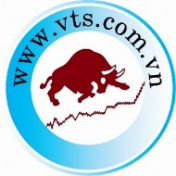 
(Trong đợt chào mua công khai cổ phiếu Công ty Cổ phần Đầu tư Năm Bảy Bảy của Công ty Cổ phần Xây dựng Hạ tầng CII từ xx/xx/2023 đến ngày yy/yy/2023)Họ tên cổ đông:	Người đại diện (nếu có):	Chức vụ:	Số ĐKNSH: 	Ngày cấp:  	Nơi cấp: 	Địa chỉ liên lạc: ...............................................................................................................................................Số điện thoại: ..................................................................................................................................................Số tài khoản ngân hàng:...................................................................................................................................Tại: ..................................................................................................................................................................Đăng ký bán cổ phiếu Công ty Cổ phần Đầu tư Năm Bảy Bảy thuộc sở hữu của tôi/chúng tôi cho Công ty Cổ phần Xây dựng Hạ tầng CII trong đợt chào mua công khai từ xx/xx/2023 đến ngày yy/yy/2023 như sau:Tôi/Chúng tôi cam kết:
• Đã đọc và hiểu rõ Bản công bố thông tin và Bản hướng dẫn thủ tục chào mua công khai cổ phiếu;
• Ủy quyền cho Đại lý chào mua là Công ty Cổ phần Chứng khoán Việt Thành (VTS) thực hiện mọi thủ tục liên quan đến việc chuyển nhượng số lượng cổ phiếu được bán của tôi/chúng tôi theo thông báo của
VTS cho tổ chức chào mua là Công ty Cổ phần Xây dựng Hạ tầng CII, và nhận tiền thanh toán tương
ứng cho tôi/chúng tôi sau khi hết thời hạn đăng ký chào mua công khai tùy thuộc vào ;
• Số tiền bán cổ phiếu tôi/chúng tôi thực nhận sẽ được trừ thuế thu nhập cá nhân từ chuyển nhượng chứng
khoán theo quy định của Pháp luật hiện hành, và phí chuyển nhượng theo quy định của đơn vị quản lý sổ
cổ đông (nếu có).
………………,ngày…….tháng……..năm 2014Người bán
(ký, ghi rõ họ tên, đóng dấu)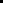 Kính gửi: Công ty Cổ phần Chứng khoán Việt Thành (VTS)
__________________________________Mệnh giá
(VNĐ/cp)Số lượng
chứng khoán
sở hữuSố lượng chứng
khoán được phép
chuyển nhượngSố lượng chứng
khoán đăng ký bánGiá bán
(VNĐ/cp) Ghi chú10.000 PHẦN XÁC NHẬN CỦA ĐẠI LÝ CHÀO MUA (VTS)PHẦN XÁC NHẬN CỦA ĐẠI LÝ CHÀO MUA (VTS)CÔNG TY CỔ PHẦN CHỨNG KHOÁN VIỆT THÀNHĐã nhận hồ sơ đăng ký bán cổ phiếu CTCP Đầu tư Năm Bảy Bảy của cổ đông: Đã nhận hồ sơ đăng ký bán cổ phiếu CTCP Đầu tư Năm Bảy Bảy của cổ đông: Xác nhận đã đăng ký..................................................................................................................................................................................................................Ngày... Tháng .... NămSố ĐKNSH:.......................... do..........................................................Số ĐKNSH:.......................... do..........................................................cấp ngày....................................bao gồm:-  Giấy đăng ký bán cổ phiếu-  Giấy đăng ký bán cổ phiếu-   Sổ chứng nhận sở hữu cổ phiếu-   Sổ chứng nhận sở hữu cổ phiếu- Bản sao....Người nhận hồ sơKiểm soát(ký, ghi rõ họ tên)(ký, ghi rõ họ tên, chức danh)